Geografia, kl VII, 11.05Przeczytaj i odpowiedz na pytania i prześlij na adres kasiagalka221@gmail.comTemat: Zmiany polityczne i gospodarcze w Polsce,  a struktura zatrudnienia.1.Na czym opierała się kiedyś polska  gospodarka, a jak to wygląda gospodarka w czasach współczesnych?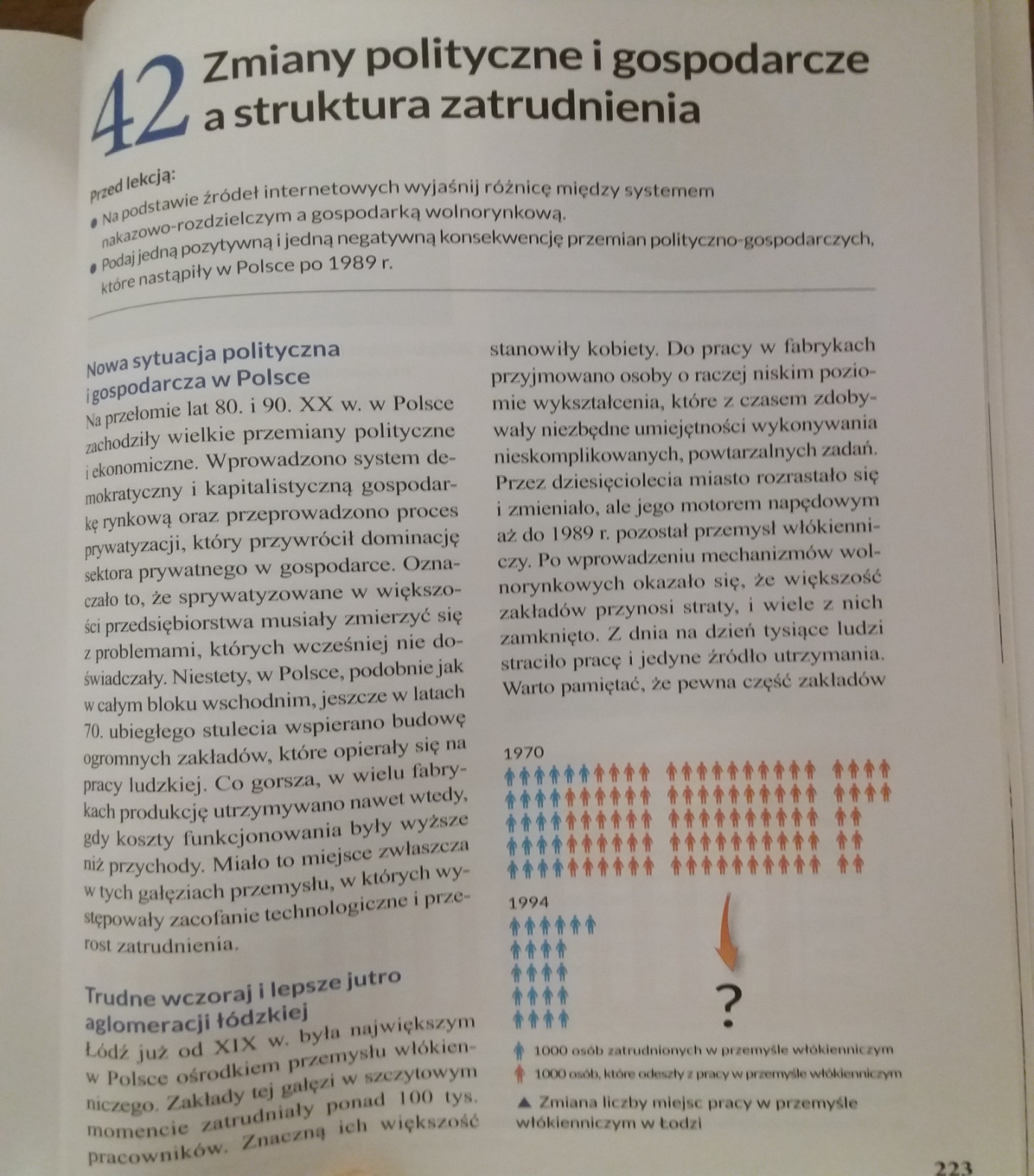 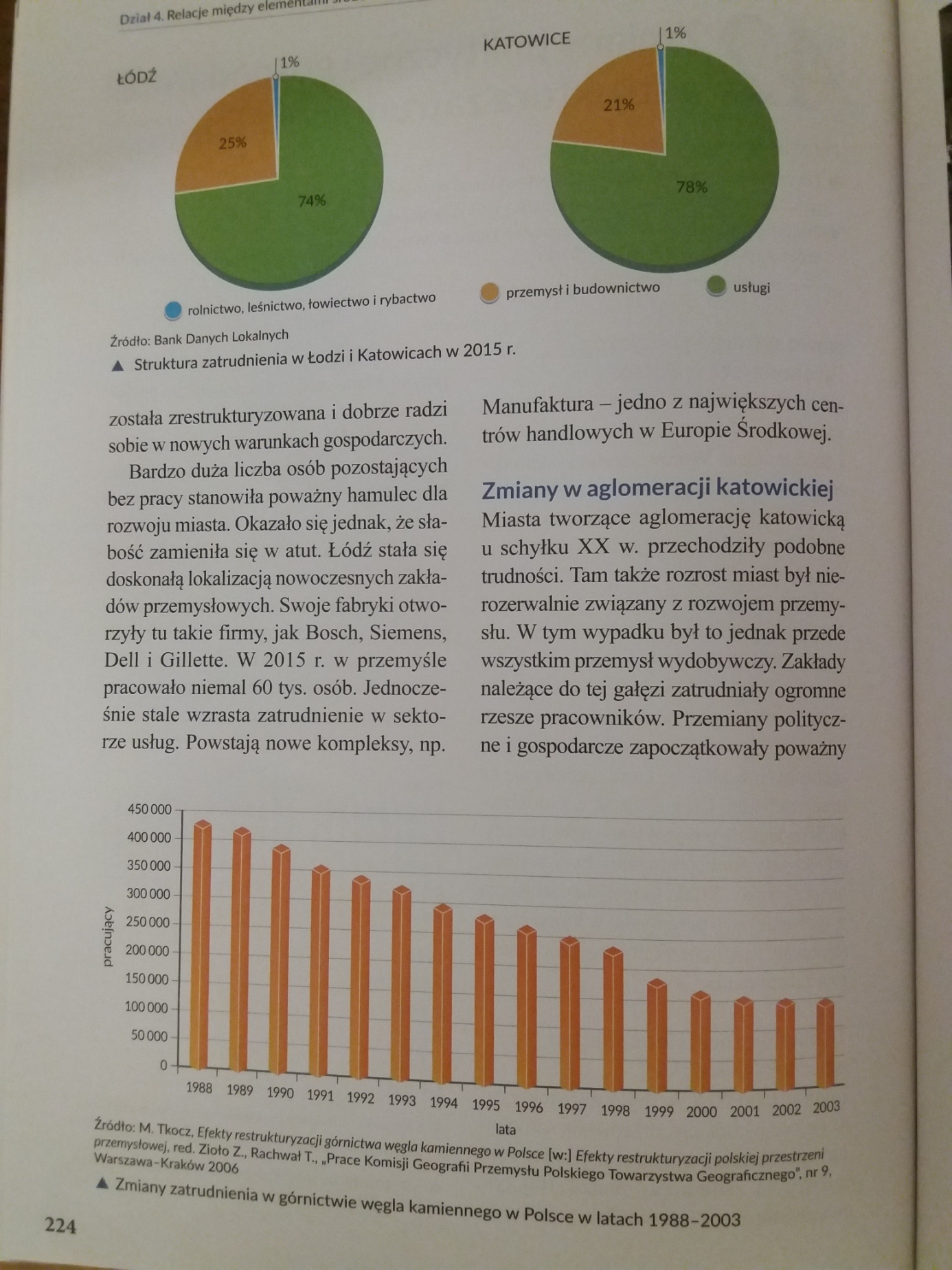 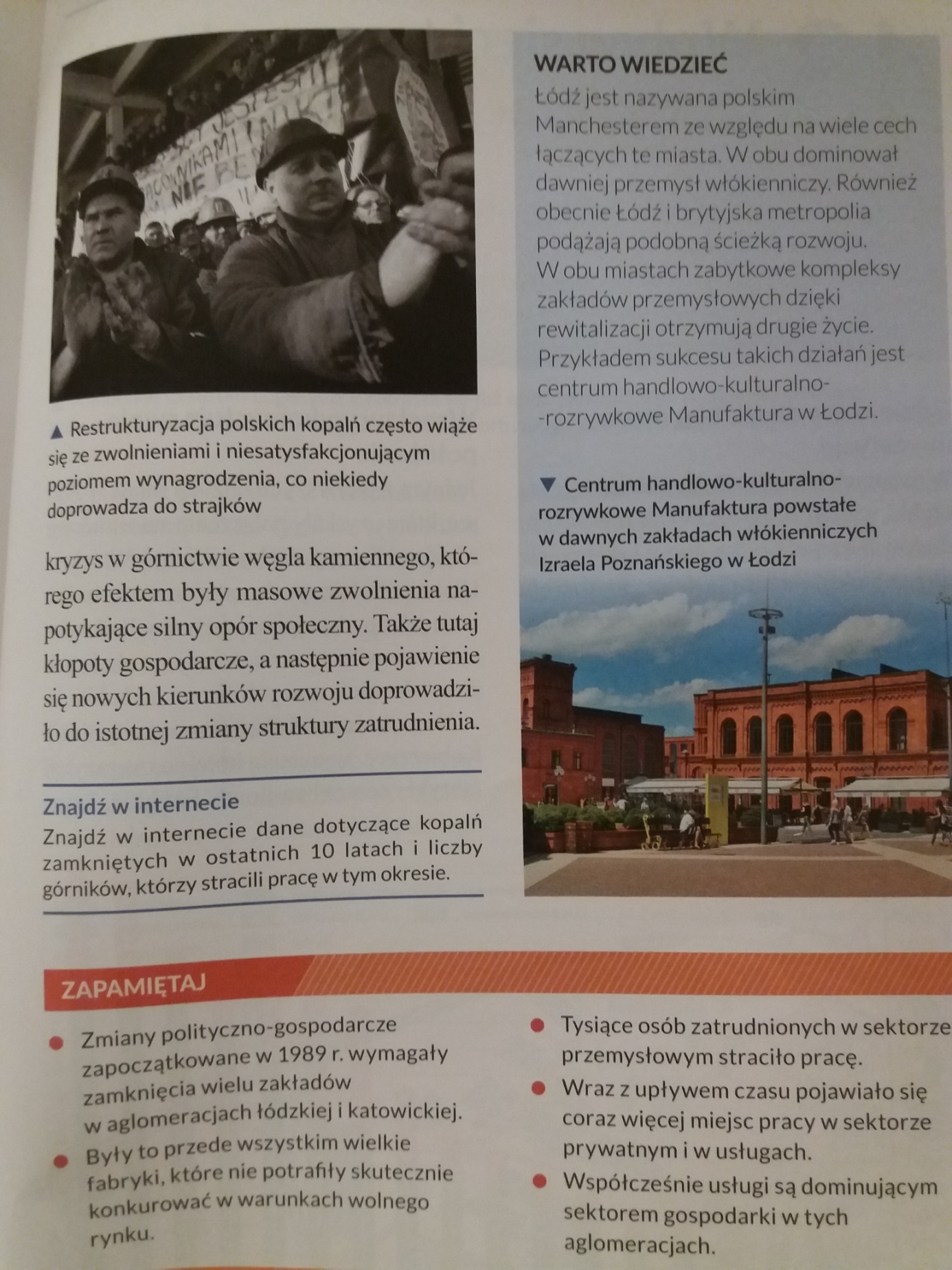 